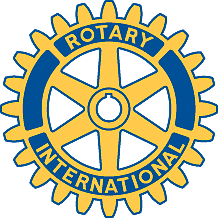 Rotary Club of Carleton Place and Mississippi Mills       Meeting of March 5th, 2012George chaired this evening's meeting, with 10 members present.  There were no guests.Alan said that he has been in touch with Noreen Young of Puppets Up.  She is interested in assistance, either monetary or personal. We talked about the possibility of a donation, and the impact of the still-impending change of name for the club. There is an event called “Unstrung” at the NAC on March 26th, at $25 per person. Alan can provide more information.George will ask Jeff Mills if he would like to speak at a club meeting. This also raised questions about the name change.Arthur has everything ready for the Bowling Night next Monday, starting at 5:30 pm. Most members have paid the amount due. We still hope that more guests will be invited – it is a great way to advertise Rotary. Louise will get in touch with one or two former members and invite them.Bernie went over his recent visit to the International Service and Foundation meeting (formerly the WSC). Highlights were the District Friendship Exchange to Australia, PETS and the District Assembly (both open to any club member), and the need for clubs to be certified to participate in “Future Vision” in order to receive grants.  There is a Foundation Walk in Lake Placid, but it falls on the weekend of our compost sale, so members are not encouraged to attend.Alan then gave an entertaining and informative talk about his uncle Karl Olson, who lived from 1912 to 2006. Alan's grandfather lived in North Dakota, and then moved to Irvine, Alberta. He died in a farming accident in 1920, and his wife subsequently moved to Medicine Hat. Uncle Karl was a master saddle-maker, and Alan showed members a leather holster and leather box that he had made, both of a quality and style of construction that is not often seen these days. He also showed us an ancient toy cap-gun, which he would be well advised not to walk down the street with these days.Mike will invite the CP Library staff to the March 19th meeting, when author Noella Stevens will address the club.Among the Happy Dollars, Arthur was delighted to be able to report the sale of his house. Way to go, Arthur!